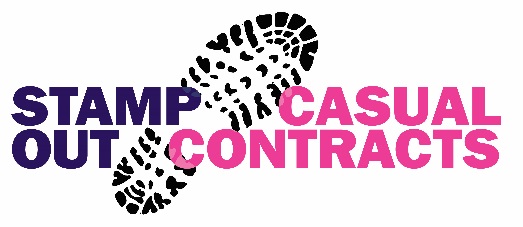 UCU campaign pack for higher education branches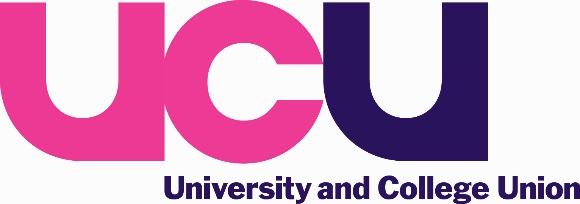 Introduction – a strategy to counter the casualisation challenge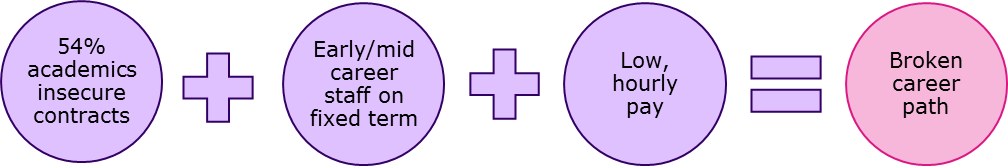 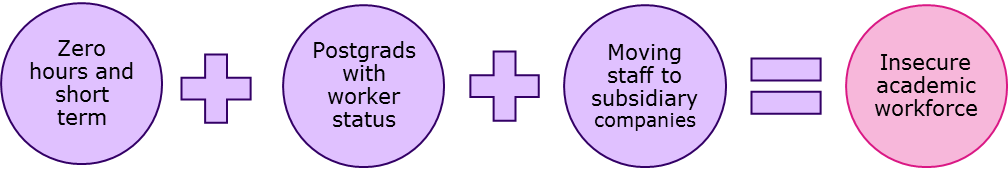 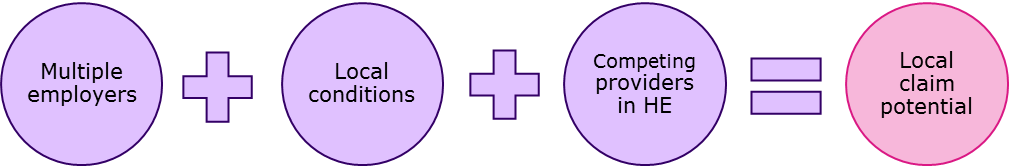 UCU’s strategy is based on creating national support and national pressure on the sector, and resourcing branches to take the fight to their employers locally around nationally agreed strategic objectives. If we’re smart and organised, we can drive real change in the workplace.Proactive local claimsWe’re asking branches to lodge local ‘claims’ – proactive calls for negotiations around concrete de-casualisation objectives, backed up by the threat of reputation based campaigning and local disputes, and supported by the national union. Branches should create ownership of these claims by tailoring them to the needs of casualised workers themselves, who should endorse them. For example:Eradicate zero hours contracts and ‘as and when contracts’End use of ‘casual worker’ arrangementsBring outsourced or insourced work back in houseFractionalisation of hourly paid workersTransfer of fixed term staff onto permanent contractsEffective local tacticsUCU’s strategy includes simple campaign tactics that are tailored to local conditions. For example:Organised groups of staff on insecure contracts make a huge differenceProactive and structured negotiations around ‘local claims’ (not consultation)Having a supporting campaign plan that includes:Working with studentsBuilding a plausible threat of reputation damageBuilding a plausible threat of industrial action
The national union is here to help any branch that will take up the cause of casualised staff.The union has waged an effective war in the press on the higher education employers with a succession of reports that have won press attention.https://www.ucu.org.uk/socc-casestudiesWe’ve also provided resources for branches to find their own casualisation data. You can use these tables to see how your institution ranks in a series of indexes of insecurity. https://www.ucu.org.uk/article/8154/Precarious-contracts-in-HE---institution-snapshot We’ve produced detailed guidance for branches in negotiating on casualisation. https://www.ucu.org.uk/branchtools#casnegs And finally, we’ve produced this campaign pack.About this campaign pack In this document you will find:Model campaign plan timetable Model branch motionThis branch notes:
the shameful levels of casualisation in the higher education sector, with more than 50% of academic staff on insecure contractsthat universities typically rely on hourly paid staff to deliver around a third of their undergraduate teachingthat around 70% of research staff are still on fixed-term contracts[Insert relevant local details]That UCU membership has risen sharply in the last year, particularly among precariously employed staffThat precariously employed member played a key role in the inspirational industrial action in the USS disputeThis branch believes:
that it is high time this university too decisive measures to increase job security and that the university should commit to time-limited negotiations on a new collective agreement.The branch resolves:
To convene a meeting with casualised members and representatives at the earliest possible time to discuss the basis for a claim To conduct a supporting survey of casualised staff to help with drafting the claim, building an evidence base and increasing the profile of the union’s campaign;That following this meeting a group should be tasked with drafting a claim for submission to management and planning a supporting campaign for the coming year;That the claim should be submitted to management no later than 31 July 2018That progress on negotiations shall be reported back to meetings of the branch and casualised members and a branch meeting will be held no later than September 2018 at which all options for action to support the claim will be considered. Strategy day moduleA key element of effective negotiation around casualisation is understanding and mapping the key power relationships that exist on our campuses and developing a supporting campaigning that allows the union to build and use its collective power at the best possible moment. UCU has developed a one-day module for groups of casualised members and branch reps to help them:Build consensus around what we want to achieveUnderstand the employer properly and map the key power relationships on your campusBuild our own collective power and leverageDevelop a campaigning and negotiating planThis strategy day should be scheduled in at an early point in your campaign, before any claim is submitted. Branches can request this module by emailing the bargaining and negotiations team here: jwhite@ucu.org.uk Model formal claimUCU is recognised to negotiate over core industrial issues like pay, terms and conditions, contracts and policies. Too often our managements attempt to push discussion with UCU into forms of consultation, effectively exchanging correspondence with us, taking on board comments and so on, but not negotiating over concrete claims for action. The point of a formal claim is to make demands for negotiation over specific and concrete calls for action. We seek to negotiate over a call for a pay rise for hourly paid staff, for example, or the eradication of zero hours contracts. We then assess progress against these claims through negotiation and then decide whether or not we have reached the point of failing to agree, triggering a disputes procedure or deploying some form of collective action in support of our claim.This can mean industrial action at the end point of a disputes procedure but it’s vital to remember that there are lots of ways of deploying collective action at other points of the process to focus management’s attention on our claim – mass meetings, petitions, protests and so on. Planning these should form part of a strategy day and progress in any negotiations should constantly be reviewed with an eye on whether the time has come to use some form of collective action.Below we have set out a model claim. This includes some key generic elements that should form part of any claim, such as a call for time-limited negotiations, as well as some suggested headings referencing common demands relating to casualisation. But the important thing is that casualised staff should have ownership of the claim so it’s vital that they are involved at every stage in its formulation. University and College Union: [UNIVERSITY OF NAME]Casualisation - formal heads of claim IntroductionAs you will be aware the issue of the use of insecure contracts in the higher education sector now has a very high public profile. This is a national priority issue for the University and College Union, and now also one for this branch at [UNIVERSITY NAME]We believe that we have a common interest in improving the contractual terms of employment of staff in higher education. While a few individuals are likely to find them appropriate to their circumstances, the truth is that for the majority insecure contracts have a seriously detrimental effect on the wellbeing of university staff. In a UCU survey of staff on insecure contracts, over half of respondents (56%) said that they had struggle to pay the bills. Nearly two-fifths (39%) had had problems keeping up with mortgage or rent commitments and three in 10 (29%) had had difficulties putting food on the table. This is one major reason why whenever they are surveyed, staff invariably express the desire for more secure employment.In addition, a growing body of research indicates that any so-called ‘efficiency’ gains from hiring teachers on the cheap are in fact illusory. Recent research into the use of flexible labour has suggested that ‘easy hire and fire’ is a false economy that saves money only at the cost of organisational learning, knowledge accumulation and knowledge sharing, thus damaging innovation and labour productivity growth’.Finally, staff on insecure contracts also tell us that their fixed-term and casual terms of employment place major obstacles in the way of them delivering the quality support their students deserve. Mounting pressure on staff has thus far been mitigated by their extraordinary efforts to maintain a high standard of education. But this cannot be expected to last forever unless action is taken.Once damaged, reputations are very hard to rebuild. Students coming into the higher education system deserve to know that the people that make their education possible are being employed on contracts, pay rates and terms and conditions that enable them to do their jobs properly. A good student experience is not guaranteed by the quality of a building but by the quality of the educational experience. [INSERT LOCAL CONTEXT TEXT]Statement of intentOur claim is for the university senior management to agree a joint statement which: Allows for a joint review of working practices; Accepts the need for time-limited discussions; Negotiates a review of relevant polices and working practices; Provides the leadership across and within schools and colleges and to commit sufficient resources (people and money) to achieve this objective. Tackling unpaid labour The university should agree steps, including: An increase in the preparation time paid for each class to a minimum of x hours for every hour to reflect the work actually done in preparation and scholarship; All [INSERT LOCAL NOMENCLATURE FOR CASUALISED STAFF] staff to be paid for a minimum of [X] Office Hours/post-tutorial administration per week;  All [INSERT LOCAL NOMENCLATURE FOR CASUALISED STAFF] staff to be paid for attending lectures that are connected to courses they teach; A joint review of marking tariffs; An end to unpaid labour as a condition of bursaries and payment for teaching at the same rates as [INSERT LOCAL NOMENCLATURE FOR CASUALISED STAFF] staff. Removing unequal treatment across schools and colleges The university should agree steps, including: Ensuring that all [INSERT LOCAL NOMENCLATURE FOR CASUALISED STAFF] staff are paid for the same activities across all Schools; Ensuring equal access to incremental progression for staff on different forms of contract Reviewing the grades paid across schools to ensure compliance with other agreements; Ensuring equal access to paid time for professional development opportunities. An end to the use of ‘worker’ contracts:Our claim is for the transfer of all people teaching via ‘worker’ contractual arrangements, whether through external agencies, subsidiaries companies or ‘bank’ arrangements onto proper employment contracts and their assimilation to the national pay spine, matched to the national role profiles at the appropriate academic level.An end to the use of zero hours contracts and controls on variable hours contracts:Our claim is for all staff employed on zero hours contracts to be transferred onto fractional employment contracts or, where student demand cannot reasonably be predicted, variable hours contracts with a ratio of guaranteed hours to flexible hours of 2:1 Fractionalisation of hourly-paid lecturersOur claim is for an agreed mechanism for transferring onto fractional contracts all hourly paid staff who have been working at [0.XFTE] or above within a given period (precise level to be determined according to specific hourly paid workforce in place at your institution.)Reduction of the use of fixed-term contractsWe are seeking commitment to a joint review of existing policies for the employment of staff on fixed-term contracts policy with a view to reducing the use of fixed-term contracts and creating greater job security and continuity of employment for academic staff.Teaching Fellowships should be fixed-term contracts of a minimum of one year’s duration;The university must commit to re-negotiating its fixed-term contract policy and convening of a joint UCU-university working group to examine how to create a more stable, supportive and developmental research culture at the university.  Agreement on provision of specific facilities timeConducting effective negotiations on improving employment will require a significant commitment of time from reps and in particular those on insecure contracts. Therefore our claim includes a call for agreement on a specific allocation of paid time off or, in the case of hourly paid staff, paid time on, to allow our representatives to meaningfully participate in the processes around and within these negotiations.Negotiating forumUCU submits this claim as a matter for negotiation. This is a matter pertaining to the pay, terms and conditions of academic staff in the main. As such, we want negotiations to be held between representatives of the UCU and university management alone.It is important that the negotiations are conducted in a timely fashion and that the objective should be to reach agreement by the end of the summer term with implementation at [insert date].Terms of agreement to be incorporated into university policiesUCU believes that the terms of agreement reached following negotiation should be incorporated into the university’s policies.Implementation, monitoring and reviewThe provisions of the agreement reached should be disseminated in a manner that provides for uniform application across the university. Managers should be fully trained on the provisions of this agreement. The terms of the agreement should be monitored and reviewed after 24 months. Model local claim – supporting guidance in briefWhere to access UCU’s negotiating guidance in fullUCU has already issued guidance to branches to assist them in negotiating around casualisation. This guidance can be accessed in full here and should be used to support any negotiations: 
https://www.ucu.org.uk/branchtools#casnegs Model petition We, the undersigned, call on [X UNIVERSITY] to make clear its commitment to providing high quality education for students by taking decisive action to improve job security for academic staff. Casual and insecure contracts blight people’s lives and destroy their careers, causing real hardship and distress. They also disrupt educational relationships, stifle the development of teaching staff and often put them under unbearable pressure to cut corners by employing them on poor hourly rates that fail to cover the work they really do. Yet in spite of this across the sector, almost half of all academics are employed on insecure or temporary contracts. The extent of casualisation at this university should be a source of shame and poses a threat to our reputation. We believe that the working conditions of staff are the learning conditions for students and we think that it is unacceptable for universities who market themselves to students on their reputation for high quality provision to employ large numbers of their staff on contracts that prevent them doing their jobs properly.We call on this university to:
demonstrate its commitment to transparency by publishing data showing the proportions of undergraduate classes that are being taught by staff on insecure contracts and show its commitment to real change by agreeing to negotiations with the UCU with the express aim of increasing job security, continuity of employment and opportunities for career progression. Model joint statement with Students’ UnionThe alliance with students is vital – joint pressure on employers is vital and will pay dividend because students are such a vital stakeholder in the marketised higher education system. The joint statement below has been used by a number of UCU branches in building a campaigning alliance with the local Students’ Union.Joint statement by [UNIVERSITY OF XXXX] UCU and the University of [----] Students Union  We call on the [UNIVERSITY OF XXXX] to make clear its commitment to providing high quality education for students by taking decisive action to improve job security for academic staff.    Casual and insecure contracts blight people’s lives and destroy their careers, causing real hardship and distress. They also disrupt educational relationships, stifle the development of teaching staff and often put them under unbearable pressure to cut corners by employing them on poor hourly rates that fail to cover the work they really do. Yet in spite of this across the sector, almost half of all academics are employed on insecure or temporary contracts.    The extent of casualisation at this university should be a source of shame and poses a threat to our reputation. We believe that the working conditions of staff are the learning conditions for students and we think that it is unacceptable for universities who market themselves to students on their reputation for high quality provision to employ large numbers of their staff on contracts that prevent them doing their jobs as effectively as possible.   We call on the university to:  demonstrate its commitment to transparency by publishing data showing the proportions of undergraduate classes that are being taught by staff on insecure contracts and show its commitment to real change by agreeing to negotiations with UCU, with the express aim of increasing job security, continuity of employment and opportunities for career progression.​Model postgraduate surveyNameEmail addressSubject areaAt which institution are you employed? What is your job title?Your payWhat is your hourly rate of pay?How many hours work per week on average you are paid for?
You should enter here the number of hours you are contracted and paid for per week, not the amount of time the work actually takes youHow many hours work on average per week do you actually do to fulfil the duties you are paid for?Please tell us more about your pay. For each activity, tell us whether it is included in your hourly rate, whether you are paid separately for it, or whether it is not paid for.Have you ever had any of the below problems with your pay:Do you have access to annual increments? Your contractTo the best of your knowledge, does your contract say that you are:An employee: (ie you are employed by the university and have comparable employment rights to other university employees) A worker: (usually paid only by ‘assignments’ or ‘engagements’, with the university making clear it has no obligation to offer you work)Were your contract and your employment status ever explained to you when you started work? Zero hours contracts: The basic definition of a zero hours contract is one in which your employer does not guarantee you any hours of work or makes no ongoing commitment to provide you with work. Do you think you are on such a contract?When did you first start working at your institution?  How long have you been on your current contract?  Effect of your work on youHave you ever experienced any of the following as issues as a result of the way the university employs you:Please indicate to what extent you agree or disagree with the following statement:Your employer and your careerHow would you rate your employer’s provision of basic teaching facilities such as institutional email address, space for meeting students, teaching rooms, access to resources?How could your employer improve the training and professional development it offers you?Thank you for participating in our survey.Not a UCU member yet? Join now online here: https://join.ucu.org.uk/UCU model survey of hourly paid and zero hours staffAbout youAgeGender EthnicityDepartment/Faculty/work areaSubject areaJob titleAre you currently studying for a postgraduate qualification?
Information about your pay and working hoursWhat is your hourly pay rate?Please list the duties that are included in this hourly rate: 
Please list any duties you undertake that are not included in this hourly rate:How much paid time is allowed within your hourly rate for marking and preparation?
How much time per teaching hour do you actually spend on marking and preparation?Please list any other duties for which you are paid less than the hours that are necessary to complete themDo you receive annual increments?IF YES TO 14
Are these increments automatic?Are you on a zero hours contract?The basic definition of a zero hours contract is one in which your employer does not guarantee you any hours of work or makes no ongoing commitment to provide you with work. Are you on such a contract?IF YES TO 16
Please give details [it would be helpful if you could insert the wording that your contract uses to describe your working hours (eg. ‘Hours to be notified’, ‘hours as per timetable’, ‘no guaranteed hours’, ‘your hours will be determined by student numbers/enrolments’ etc)Your experience of hourly paid workHow do you rate your experience of hourly paid work in terms of the following?Have you experienced unequal treatment as an hourly-paid member of staff, compared to your full-time or permanent colleagues?Your career How many years have you been employed in hourly-paid teaching at any institution?How many years have you been employed in hourly paid teaching at this institution?How many years have you been employed on a contract where your hours are determined by a timetable issued termly/yearly?Over the course of your teaching career so far, how many fixed term contracts have you had? What was the length of the longest and shortest fixed term contract you have had? Would you prefer to be employed on a permanent fractional contract?Effect of your work on you:Have you ever experienced any of the following as issues as a result of the way the university employs you:Please indicate to what extent you agree or disagree with the following statement:Thank you for participating in our survey.Not a UCU member yet? Join now online here: https://join.ucu.org.uk/UCU model survey of research staffAbout youAgeGenderEthnicityDepartment/Faculty/work areaSubject areaJob titleAbout your qualifications and length of service as a researcherWhat is the highest qualification that you hold?What year were you awarded your highest qualification?How many years have you been employed as a researcher since receiving your highest qualification? Since receiving your highest qualification – how many institutions/organisations have you been employed at as a researcher?How many years had you been employed as a researcher prior to receiving your highest qualification? Before receiving your highest qualification – how many institutions/organisations had you been employed at as a researcher? About your contractWhat type of contract do you currently hold?Over the course of your career as a researcher, how many fixed-term contracts have you had? If you are on a fixed-term contract, do your contract and working conditions provide you the same terms and conditions as full time or permanent staff with regard to:If you are on a fixed-term contract or an open-ended contract with a stipulated end date or a ‘risk of redundancy’ clause, would you prefer a permanent contract?About your career and future aspirationsDo you consider yourself to be in the early stages of your career?During your career as a researcher, have you ever been promoted?Have you ever had the opportunity to discuss your case for promotion with your line manager or principal investigator? Would you like to continue to work in higher education in the future? If you answered yes to the above question – please tell us what your preferred career in higher education would be:Have you ever considered leaving higher education?IF YES TO 22
Please indicate the most important factors in making you consider leaving. Please rank them in order of importance:Are you entitled to attend the employers' professional development courses?IF YES TO 24
Are the courses you're offered free?IF YES TO 24
Are you paid for attending the courses?Short-term funding and the conduct of researchPlease indicate to what extent you agree with or disagree with the following statements about short-term fundingPlease estimate how much time as a percentage of the lifetime of a grant or contract of employment you spend, or have spent, on activities relating to securing new employment, grant funding for yourself or your research staff:If your own research has been negatively affected by the short-term structuring of funding and contracts, please use this space to tell us how: Thank you for participating in our survey.Not a UCU member yet? Join now online here: https://join.ucu.org.uk/ActionsTarget datesSupport and resources available1Call meeting of casualised members/non-members to raise issues and pass enabling motionWeek 1National speaker (HEC, ACC, Bargaining and Negotiations Team)Model motion included in this pack2Launch survey of casualised staff/membersWeek 2Model postgraduate survey and model hourly paid staff survey included in this pack3Sub-group to develop local claim using national materials and local issuesWeek 6Model claimBrief supporting negotiating guidance Regional office or Bargaining and Negotiations Team to get support with this.4Sub-group to plan supporting campaign strategy Week 7UCU’s ‘Strategy day’ moduleContact your Regional office or Bargaining and Negotiations Team to get support with this.5Get endorsement of claimWeeks 9 - 12Meeting or e-ballot or meeting 6Lodge the local claim with their employerWeek 15Model claim7Sub-group follow-up/progressWeek 20Contact your Regional office or Bargaining and Negotiations Team to get support with this.8Review progress of negotiations and support needed and feed backWeek 22Regional Official9Meeting to discuss escalation as agreed in plan if necessaryWeek 25Branch meeting/Regional OfficialKey bargaining objectivesNegotiating guidanceNegotiating forumThis is important as managements will be keen to shuffle this issue into working groups or maintain it as an issue for consultation over the wording of policies. It’s important to maintain it as a subject of negotiation in which failure to agree could trigger a dispute. This makes it easier to deploy collective action in support of our claim. Terms of agreement to be incorporated into university policiesIt’s important to assert the principle of negotiating the overarching principles of agreement which should then be cascaded down into policies. Statement of intentThe aim of the joint statement is to get an upfront commitment that can be publicised, that provides a timeframe for the negotiations and that the university can be held to account on. This is an important point for holding management negotiators to account and for giving UCU moral authority in the case of management backsliding. Critically this statement includes a commitment to fully resourcing any agreement. This is important because policies that make an ‘in-principle’ case for fractionalising staff on hourly paid contracts or transferring staff onto permanent contracts can be defeated in practice by faculty or department-level budgeting policies enforced from a higher level.Tackling unpaid labourThis is a common issue for hourly paid staff of all kinds and it extends from PhD students teaching without pay on bursaries to all kinds of Associate Lecturer posts where pay multipliers do not take sufficient account of preparation, marking or administration time and which do not allow any time for scholarship. The clauses here cover several of these examples but you should adapt them to reflect your own situations. Removing unequal treatment across schools and colleges Some disciplinary differences in treatment related to different modes of teaching and assessment are understandable but it is far too common for devolved budgeting and management of casualised staff to entail the use of completely different grades, the payment of different allowances for the same duties and so on as a way of minimising departmental spending. An end to the use of ‘worker’ contractsWhere hourly paid staff are being employed as ‘worker’ to deliver small group teaching, it has to be an objective to challenge this status and win transfer to proper employment contracts. There is nothing in the patterns of work involved in hourly paid teaching that justifies the use of worker arrangements in the vast majority of cases. An end to the use of zero hours contracts and controls on variable hours contractsIt is a UCU policy objective to end the use of zero hours contracts in higher education, including so-called variable hours contracts which are in fact zero hours contracts by another name. Where it is not possible to secure agreement to employing people on proper fractional part-time contracts, it should be possible to get agreement on the use of variable hours contracts that have controls on hours in them. Reduction of the use of fixed-term contractsFixed term contracts have proliferated among teaching only jobs and they remain the predominant form of employment of researchers. With teaching fellowships, as they are often called, these contracts must be for at least 12 months and their use as fixed-term contracts should be under review. The model claim should include a call for reviewing the use of fixed-term contracts policies, re-negotiating fixed-term contract policies and serious joint work to develop ways of increasing job security in research where funding is time-limited.  A commitment to providing facilities timeThe aim here is to embed within the agreement around the conduct of negotiations a firm commitment to providing dedicated facilities time, over and above what is normally allowed. The argument is that conducting the kind of consultation, reading and analysing documents and attending negotiation meetings will be a significant commitment of time. Casualised staff in particular will be prevented from engaging in such negotiations without paid time on being agreed. Rather than open up extensive discussions around facilities time in general, it is suggested that this is argued for as specific facilities time to support a specific problem. This is similar to the approach taken to supporting job evaluation in framework negotiations.  Drop down optionsDrop down optionsDrop down numbersDrop down menuDrop down menuPreparation timeIncluded in hourly rateExtra allowance of time paid at my hourly ratePaid at a different rateUnpaidMarkingIncluded in hourly rateExtra allowance of time paid at my hourly ratePaid at a different rateUnpaidMeeting studentsIncluded in hourly rateExtra allowance of time paid at my hourly ratePaid at a different rateUnpaidDepartment meetingsIncluded in hourly rateExtra allowance of time paid at my hourly ratePaid at a different rateUnpaidTrainingIncluded in hourly rateExtra allowance of time paid at my hourly ratePaid at a different rateUnpaidAcademic professional developmentIncluded in hourly rateExtra allowance of time paid at my hourly ratePaid at a different rateUnpaidWorking more hours than you are paid for  all the time, frequently, occasionally, rarely, never  Late or irregular payment for work you have done all the time, frequently, occasionally, rarely, never  Failure to pay you for work you have done  all the time, frequently, occasionally, rarely, never  Being expected to teach without payment (eg as a condition of a bursary) all the time, frequently, occasionally, rarely, never  Y/NY/NY/NY/NY/NScale 1 year - 10+ yearsScale 1 year - 10+ yearsYesNoProblems securing rented accommodationProblems paying rentProblems getting a loanProblems paying billsProblems making ends meetProblems with your VISA statusProblems accessing or maintaining access to benefitsStrongly agreeAgreeNeither agree nor disagreeDisagreeStrongly disagreeI could provide a better quality education with better pay and conditionsGood AdequateDon’t knowInadequatePoor Institutional email addressIntranet/moodleSpace for meeting students Teaching roomsAccess to resourcesLibraryTraining and professional development opportunities Open text answerY/NYesNoTeaching MarkingPreparationRelevant meetingsAdministrationYesNoTeaching MarkingPreparationRelevant meetingsAdministration% only answer% only answerYesNoTeaching MarkingPreparationRelevant meetingsAdministrationY/NY/NY/NOpen text answerVery goodFairly goodNo opinionFairly badVery badYour hourly rate of payYour future job securityYour workplace/office facilitiesHaving enough paid time to prepare classes within paid timeHaving enough paid time to mark work within paid timeYour opportunity to be involved in your  departmentYour workloadYour access to training and development opportunitiesYour sense of being valued by your employerY/NScale 1 year - 15+ yearsScale 1 year - 15+ yearsScale 1 year - 5+ yearsScale 1 - 10+Scale months/yearsY/NYesNoProblems securing rented accommodationProblems paying rentProblems getting a loanProblems paying billsProblems making ends meetProblems with your VISA statusProblems accessing or maintaining access to benefitsStrongly agreeAgreeNeither agree nor disagreeDisagreeStrongly disagreeI could provide a better quality education with better pay and conditionsTickboxUndergraduate degree Taught postgraduate qualificationResearch mastersDoctorateOther (please specify)Other (please specify)Length of service post receiving your highest qualificationLength of service post receiving your highest qualificationLength of service post receiving your highest qualificationLength of service post receiving your highest qualificationLength of service post receiving your highest qualificationLength of service post receiving your highest qualificationLength of service post receiving your highest qualificationNone<1 yr1-2 yrs3-5 yrs6-9 yrs10-14 yrs15 yrs +In totalAt this institutionAt other HE or research institutions in the UKAt other HE or research institutions outside the UKAt other bodies not listed aboveLength of service prior receiving your highest qualificationLength of service prior receiving your highest qualificationLength of service prior receiving your highest qualificationLength of service prior receiving your highest qualificationLength of service prior receiving your highest qualificationLength of service prior receiving your highest qualificationLength of service prior receiving your highest qualificationNone<1 yr1-2 yrs3-5 yrs6-9 yrs10-14 yrs15 yrs +In totalAt this institutionAt other HE or research institutions in the UKAt other HE or research institutions outside the UKAt other bodies not listed aboveTickboxPermanent Open endedOpen ended, but refers to an end date Fixed-termOther (Please specify)Other (Please specify)Number of fixed-term contracts for research engagementsNumber of fixed-term contracts for research engagementsNumber of fixed-term contracts for research engagementsNumber of fixed-term contracts for research engagementsNumber of fixed-term contracts for research engagementsNumber of fixed-term contracts for research engagementsNumber of fixed-term contracts for research engagementsNumber of fixed-term contracts for research engagementsNumber of fixed-term contracts for research engagementsNumber of fixed-term contracts for research engagements123456789>10In totalAt this institutionAt other HE or research institutions in the UKAt other HE or research institutions outside the UKAt other bodies not listed aboveYesNoSick payAnnual leaveMaternity leave and payParental leave and paternity payPension membership (USS or TSP)Travel expenses including car mileage where appropriateAnnual pay awardsRight to participate in university governanceY/NY/NY/NY/NY/N/Not sure1st choice2nd choice3rd choice4th choiceResearchResearch and teachingTeachingAdministrationOther123456Lack of job securityProspect of better payUnequal treatment Dissatisfaction with career progressionLack of promotion opportunitiesWork-life balance issuesY/N/Not sureY/N/Not sureY/N/Not sureStrongly AgreeAgreeDon’t knowDisagreeStrongly disagreeIt is an effective way of organising and conducting research activityIt is an economical way of funding researchIt prevents the efficient accumulation of knowledgeIt prevents strategic planning of research activityIt encourages the pursuit of research that generates short-term results over longer-term impactIt creates a culture where unethical research practice (e.g. falsification or exaggeration of results) is likelyIt encourages the publication of results which cannot be reproduced by other research groupsPercentageOpen text